Vicko Bhayyu / 09011181520036 / Jaringan KomputerWebsite : https://learningnetwork.cisco.com/docs/DOC-7558Level 1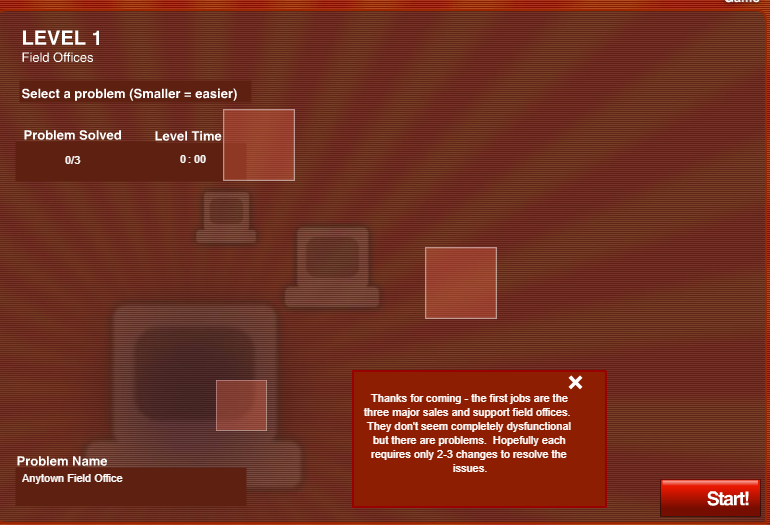 Anytown Field OfficeSubnet Mask : 255.255.255.118 diganti dengan 255.255.255.192 karena membutuhkan 4 subnets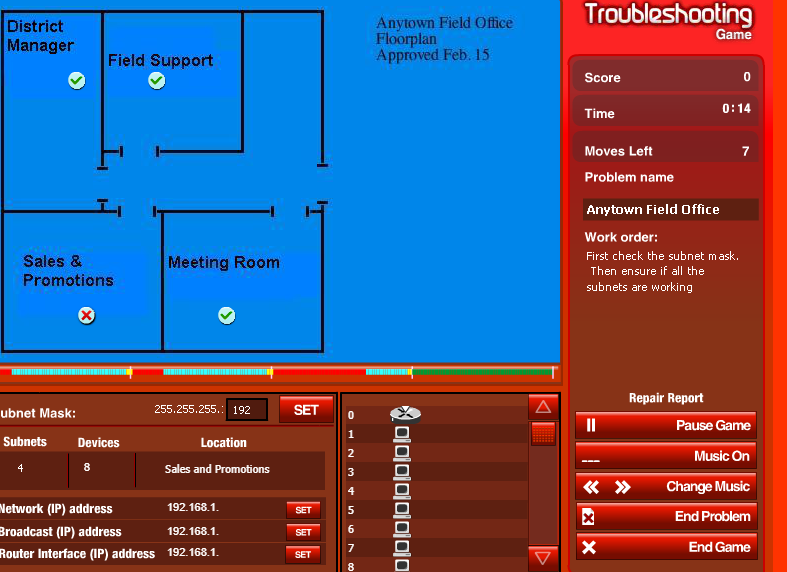 Sales & PromotionNetwork Address 192.168.1.192Broadcast Address 192.168.1.255Router Interface Adress 192.168.1.254Repair Report Checklist diisi : 2 dan 6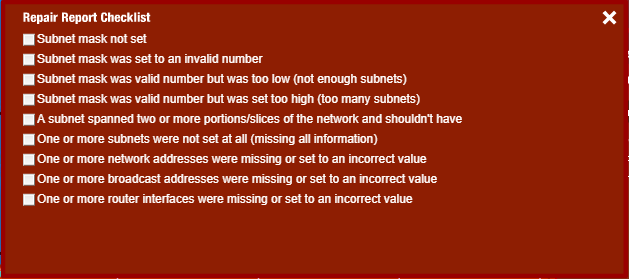 Burbsville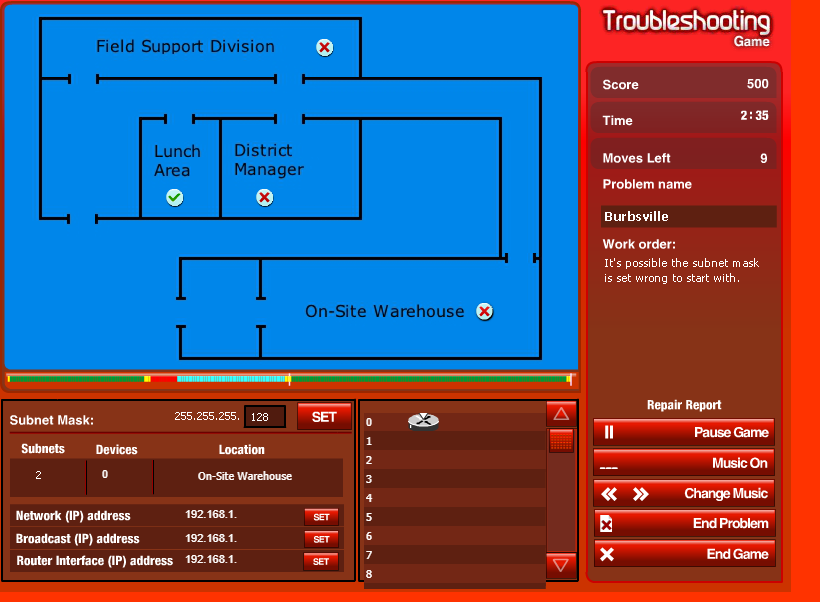 Subnet Mask : 255.255.255.128 diganti 255.255.255.192 karena membutuhkan 4 subnetsDistrict ManagerBroadcast : 192.168.1.191Router Interface : 192.168.1.190On-Site WarehouseNetwork Address : 192.168.1.192Broadcast Address : 192.168.1.255Router Interface Address : 192.168.1.254Repair Report Checklist : 3,5,6,7,8, dan 9MetropolisSubnet Mask : 255.255.255.240 diganti dengan 255.255.255.224 karena membutuhkan 8 subnets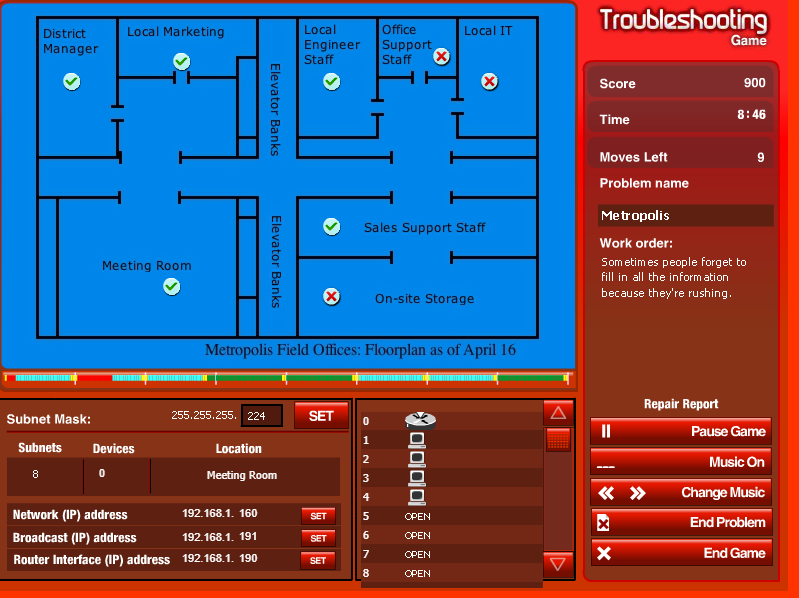 Office Support StaffNetwork Address : 192.168.1.96Local ITNetwork Address : 192.168.1.128On-Site StorageNetwork Address : 192.168.1.224Broadcast Address : 192.168.1.255Router Interface Address : 192.168.1.254Repair Report Checklist : 4 dan 7Level 2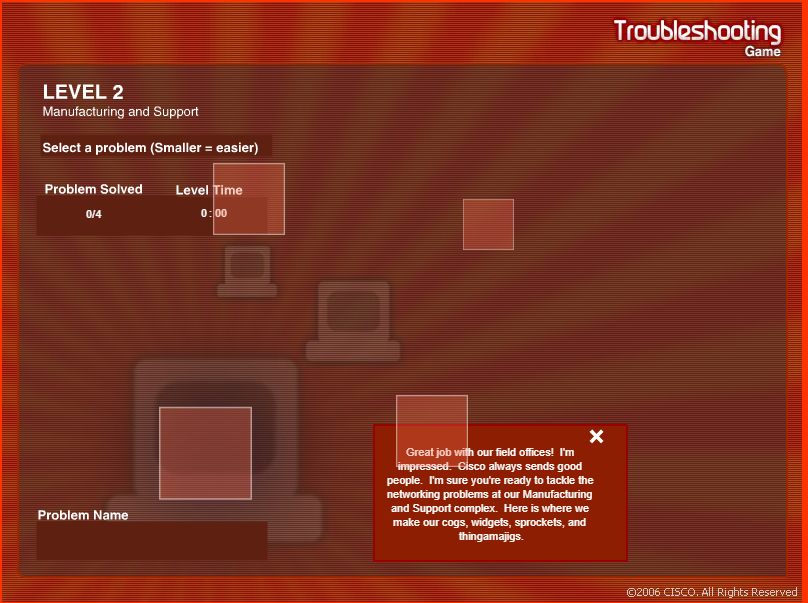 Shipping and Receiving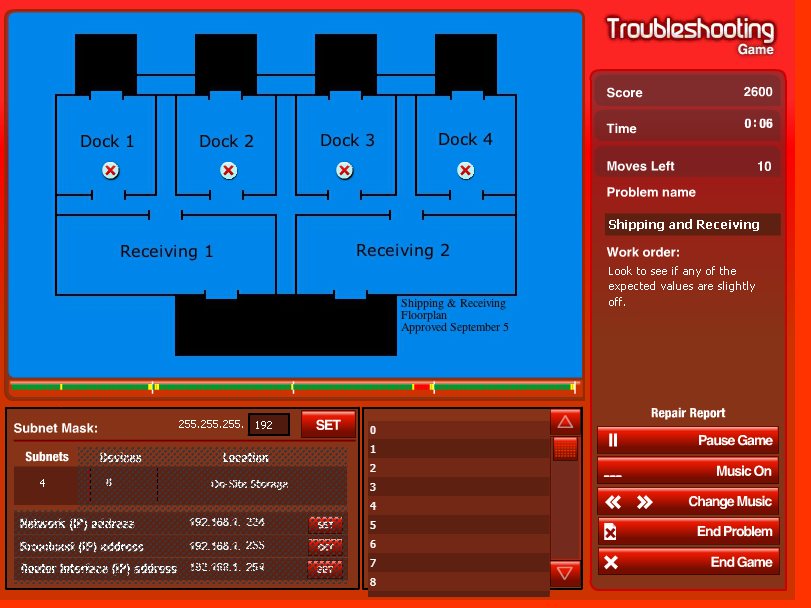 Dock 1Network Address : 192.168.1.0Dock 2Network Address : 192.168.1.64Router Interface Address : 192.168.126Dock 3Network Address : 192.168.1.128Dock 4Network Address : 192.168.1.192Repair Report Checklist : 7 dan 9Call Center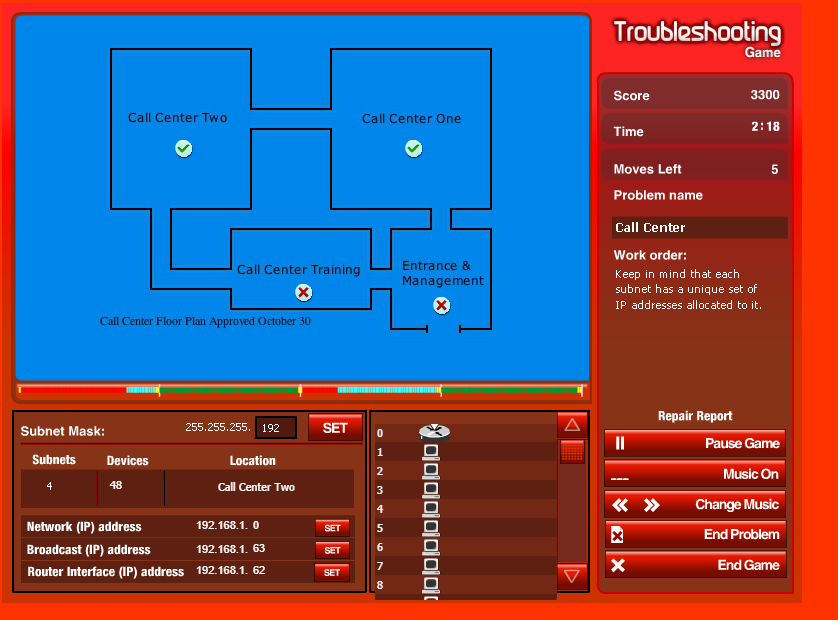 Call Center TrainingNetwork Address : 192.168.1.64Broadcast Address : 192.168.1.127Router Interface Address : 192.168.1.126Entrace and ManagementNetwork Address : 192.168.1.192Repair Report Checklist : 5,7,8, dan 9ManufacturingCog Manufacturing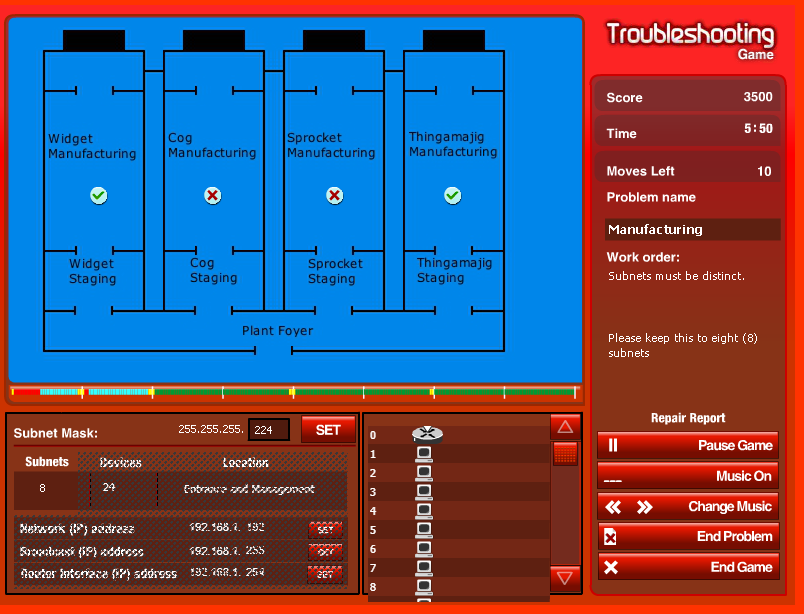 Network Address : 192.168.1.64Broadcast Address : 192.168.1.95Router Interface Address : 192.168.1.94Sprocket Manufacturing :Broadcast Address : 192.168.1.159Router Interface Address : 192.168.1.158Repair Report Checklist : 5,7,8,dan 9R + D Lab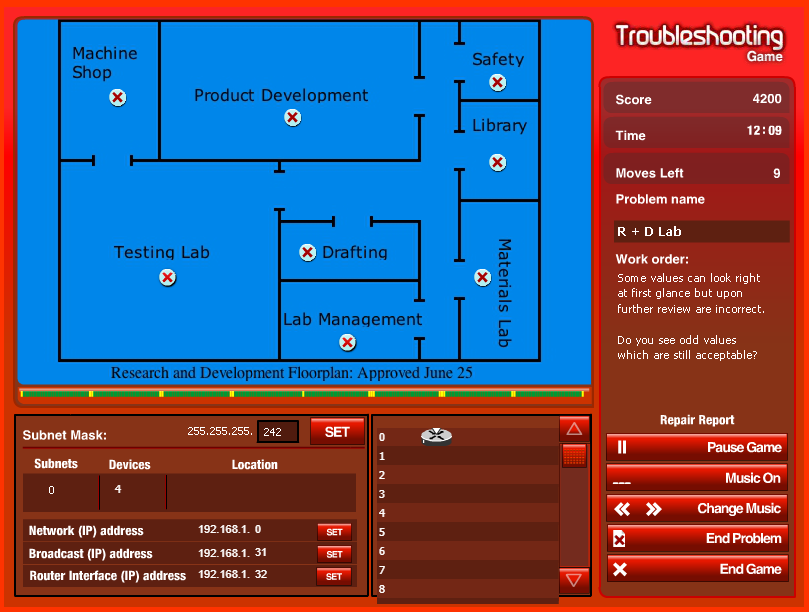 Subnet Mask : 255.255.255.242 diganti 255.255.255.224 karena membutuhkan 8 subnetsMachine Shop Router Interface Address 192.168.1.30Product DevelopmentRouter Interface Address 192.168.1.62SafetyRouter Interface Address 192.168.1.94LibraryNetwork Address 192.168.1.96Broadcast Address : 192.168.1.127Router Interface Address : 192.168.1.126Note : Ketika moves left habis, level completed (?)Level 3Distribution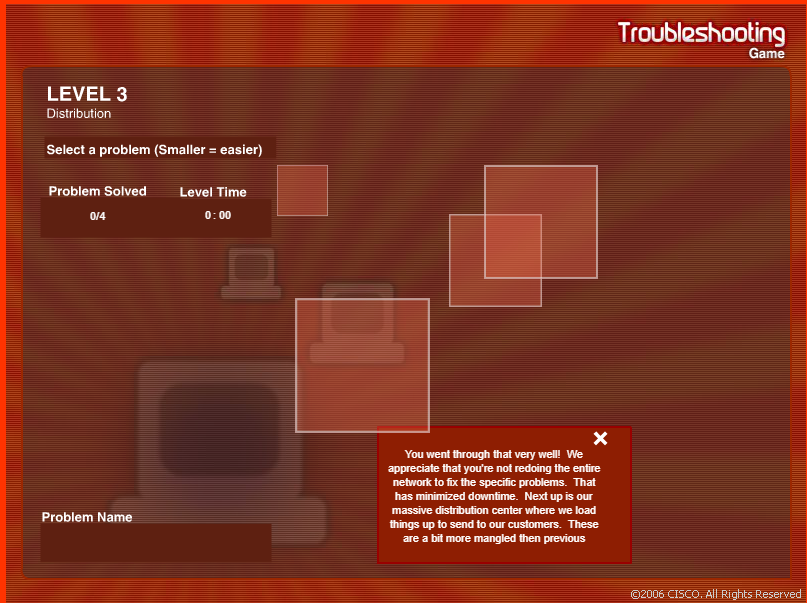 Warehouse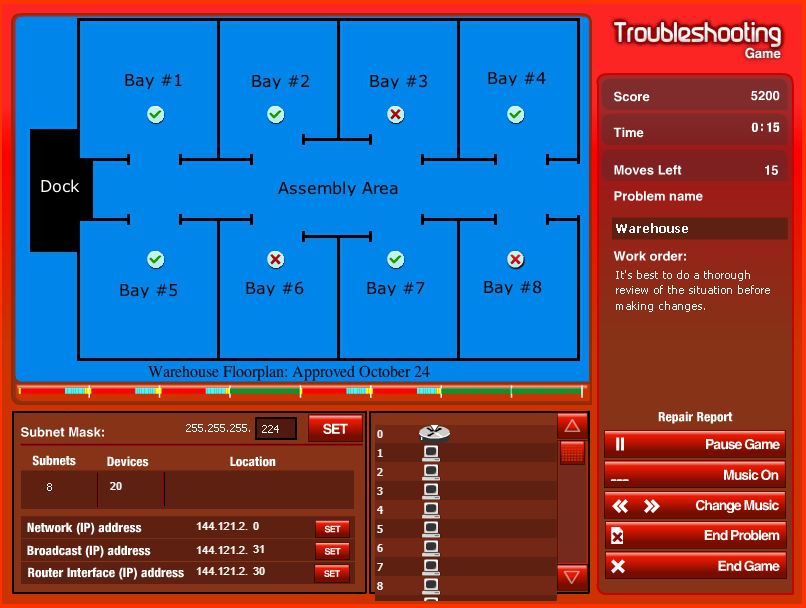 Bay #3Network Address 192.168.1.96Broadcast Address : 192.168.1.127Router Interface Address : 192.168.1.126Bay #6Network Address 192.168.1.192Broadcast Address : 192.168.1.223Router Interface Address : 192.168.1.222Bay #8Network Address 192.168.1.224Broadcast Address : 192.168.1.255Router Interface Address : 192.168.1.254Loading and Shipping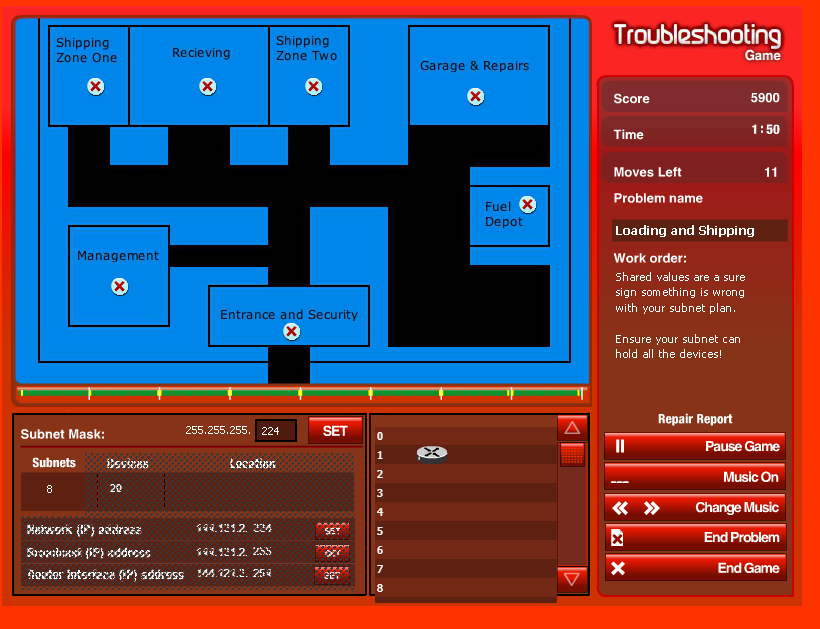 Shipping Zone TwoRouter Interface Address 144.121.2.126Garage & RepairsRouter Interface Address 144.121.2.158ManagementRouter Interface Address 144.121.2.190ReceivingRouter Interface Address 144.121.2.94Entrace and SecurityBroadcast address 144.121.2.223Router Interface address 144.121.2.222Fuel DepotBroadcast address 144.121.2.255Router interface address 144.121.2.254Shipping Zone OneRouter Interface Address 144.121.2.62Repair Report Checklist : 5,7,8,9